İlgi: 	a)Ankara Büyükşehir Belediyesi Hukuk Müşavirliğinin 15.05.2018 tarih E.55194 sayılı yazısı.b) Ankara 1. İdare Mahkemesinin 2017/56 E. 2018/375 K. Sayılı kararı.UKOME KARARI: Kızılay-Öveçler-Sokullu hattında çalışan araçlardan 6 araç ile dönüşümlü olarak, Cevizlidere Caddesi ile 1163.Caddenin kesiştiği yerden hareketle; Cevizlidere caddesi sağa dönüş Çetin Emeç Bulvarı Polisevi kavşağı sola dönüş Dikmen Caddesi, Milli Müdafaa caddesi Güvenpark. Dönüş aynı çalışması. Cevizlidere Caddesi ile 1163.Caddenin kesiştiği alanın 2 araçlık depolama yeri olarak kullanılması yönünde alınan 2016/50 sayılı UKOME kararının, yine UKOMEnin 2016/51 sayılı kararı ile iptal edilmesinin dava edilmesi sonucunda, Ankara 1. İdare Mahkemesi 2017/56 E. ve 2018/375 K. sayılı verilen 2016/51 sayılı UKOME Kararının iptali kararına uyularak mahkeme kararı doğrultusunda işlem yapılmasına karar verilmiştir.ONAY…./ 06 /2018Doç. Dr. Mustafa TUNAAnkara Büyükşehir Belediye BaşkanıANKARA ULAŞIM KOORDİNASYON MERKEZİ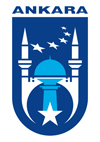 ANKARA ULAŞIM KOORDİNASYON MERKEZİANKARA ULAŞIM KOORDİNASYON MERKEZİANKARABÜYÜKŞEHİRBELEDİYESİUKOMEKarar Tarihi :04.06.2018  Karar Sayısı :2018/60ANKARABÜYÜKŞEHİRBELEDİYESİKARARIKarar Tarihi :04.06.2018  Karar Sayısı :2018/60Konu                                       :2016/51  sayılı UKOME Kararının İptali Hk.2016/51  sayılı UKOME Kararının İptali Hk.Öneren Kuruluş Tarih ve No  :A.B.B. Hukuk Müşavirliği’nin 15.05.2018 tarih ve E.55194 sayılı yazısı.A.B.B. Hukuk Müşavirliği’nin 15.05.2018 tarih ve E.55194 sayılı yazısı.Ekler                                       :Ank. 1. İdare Mah. 2017/56E. ve 2018/375K. Sayılı Mahkeme Kararı.Ank. 1. İdare Mah. 2017/56E. ve 2018/375K. Sayılı Mahkeme Kararı.Oturum BaşkanıAnkara Büyükşehir BelediyesiUlaşım Dai. Başkanı Mümtaz DURLANIKÜyeİl Emniyet Müd.lüğüTrf.Den.Şb.Md.        Şerafettin DEMİRÜye4.Kolordu Kom.lığıUlş.Kd.Bşçvş           Emin ERŞANÜyeİl Jan.Kom.lığı Jan. Kd. BşçvşMurat YILMAZÜyeUlaştırma II. BölgeMd.lüğü        Arif ACARCAÜyeKGM 4. Bölge Md.  İnş. Müh.          Cemil ERKANÜyeTCDD 2. Bölge Md.Ser.Md.Yrd.       Mehmet KIRKAYAÜyeDHMİ  Esenboğa HLBaş Md. Yrd.Dr. Nurhan OTOÜyeEGO Gnl. Müd.Otobüs İşlt. Daire  Bşk.              İhsan ÜNKATILMADIUlaştırma  Altyapı Yat. Gen.Md.lüğüÜyeEml. İst.Dai.Bşk.lığıŞb. Md.Haydar KARAKUŞÜyeİşletme ve İşt. Dai.Bşk.lığıŞb. Md.        Fatih AYDEMİR                     Üyeİmar ve Şeh.Dai.Bşk.lığı Şb. Md.            Nahit ÖZGEÜyeFen İsleri Dai.Bşk.lığı   Mühendis      Bahadır ERTUĞRULÜyeZabıta Dai.Bşk.lığıZb. Md.lüğü          Murat KASAPÜyeÇev.Kor.Dai.Bşk.lığıŞb. Md.lüğü           Levent GÜNEŞÜyeKent Estetiği Dai.Bşk.lığıŞb. Md.lüğüAbdullah İNAN   ÜyeAnkara Um.Oto.Şof.EsnafOdasıCevdet KAVLAKÜyeBala Bel.Bşk.lığıHar. Müh.Ozan İMAL